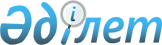 Об установлении квоты рабочих мест для лиц с инвалидностью на 2023 годПостановление акимата Камыстинского района Костанайской области от 22 октября 2022 года № 169
      В соответствии со статьей 31 Закона Республики Казахстан "О местном государственном управлении и самоуправлении в Республике Казахстан", статьей 9 Закона Республики Казахстан "О занятости населения" акимат Камыстинского района ПОСТАНОВЛЯЕТ:
      1. Установить квоту рабочих мест для лиц с инвалидностью на 2023 год в размере от двух до четырех процентов от численности рабочих мест без учета рабочих мест на тяжелых работах, работах с вредными, опасными условиями труда, согласно приложению к настоящему постановлению.
      2. Государственному учреждению "Отдел занятости и социальных программ акимата Камыстинского района" в установленном законодательством Республики Казахстан порядке обеспечить:
      1) в течение двадцати календарных дней со дня подписания настоящего постановления направление его копии в электронном виде на государственном и русском языках в филиал республиканского государственного предприятия на праве хозяйственного ведения "Институт законодательства и правовой информации Республики Казахстан" Министерства юстиции Республики Казахстан по Костанайской области для официального опубликования и включения в Эталонный контрольный банк нормативных правовых актов Республики Казахстан;
      2) размещение настоящего постановления на интернет - ресурсе акимата Камыстинского района после его официального опубликования.
      3. Контроль за исполнением настоящего постановления возложить на курирующего заместителя акима Камыстинского района.
      4. Настоящее постановление вводится в действие по истечении десяти календарных дней после дня его первого официального опубликования. Квота рабочих мест для лиц с инвалидностью на 2023 год
					© 2012. РГП на ПХВ «Институт законодательства и правовой информации Республики Казахстан» Министерства юстиции Республики Казахстан
				
      Аким района 

Г. Бекмухамедов
Приложениек постановлению акиматаКамыстинского районаот "22" октября 2022 г.№ 169
№
Наименование
Списочная численность работников на начало года (человек)
Размер квоты (% от списочной численности работников)
Установленная квота без учета рабочих мест на тяжелых работах, работах с вредными и опасными условиями труда (человек)
Установленная квота без учета рабочих мест на тяжелых работах, работах с вредными и опасными условиями труда (человек)
Количество рабочих мест уже занятых работниками, отнесенных к категории инвалидов (единиц)
№
Наименование
Списочная численность работников на начало года (человек)
Размер квоты (% от списочной численности работников)
всего
в том числе на 2023 год
Количество рабочих мест уже занятых работниками, отнесенных к категории инвалидов (единиц)
1.
Коммунальное государственное предприятие "Камыстинская районная больница" Управления здравоохранения акимата Костанайской области
200
3
6
1
3
Всего
200
6
1
3